Муниципальный  этап  Всероссийской  олимпиады  школьников  по химии2016—2017 rr.РешенияИнструкция для жюриЖирным шрифтом выделены правильные ответы, за которые начисляются баллы, и разбалловка.Во многих расчетных задачах оцениваются промежуточные шаги. Школьник может решать задачу не так, как в авторском решении, при этом, если он получил верный конечный ответ, решение должно быть оценено полным баллом как за этот ответ, так и за все шаги, ведущие к нему в авторском решении.В многоступенчатых расчетных задачах за одну чисто арифметическую ошибку, приведшую к численно неверному ответу, суммарный балл за весь расчет не должен снижаться более чем наполовину.Уравнения реакций с неверными или отсутствующими коэффициентами, как правило, оцениваются в половину от максимального количества баллов, а в тех случаях, когда уравнения без коэффициентов приведены  в  самом условии, в 0 баллов.Школьники могут использовать при решении как округленные до целого числа, так и точные (1-3 знака после запятой) атомные массы элементов. В последнем случае ответ может содержать больше значащих цифр, чем приведено в данном решении.При проверке работ одну и ту же задачу у всех участников должен проверять один человек.Максимальный балл за каждую задачу различен и указан в конце решения. Максимальный балл за все задачи в 8 классе  58 баллов,  в 9 классе 59 баллов, в 10 классе 56 баллов, в 11 классе 52 балла.10 класс Продолжительность - 5 часов Максимальный балл - 56 баллЗадание 1.1. Азот (+5) — N2O5Кремний (+4) — SiO2Хром (+2) — CrO Cepa (+6) — ЅОз ТаЛЛИЙ (+1)  — TI2OКальций (+2) — CaOПо 0,5 балла за каждую  формулу,  всего 3 балла.С  водой  взаимодействуют  N2O5,  ЅОз,  TI2O, CaO  (2 балла  за  4  верныхоксида, минус  0,5 балла  за каждый  неверный  или лишний оксид).N 2O s“ Н 2О' 2HNO, SO3 + Н 2О = H 2SO 4 TI2O + Н 2О = 2TIOH CaO + Н 2О = Ca(OH)2По 0,5 балла за каждую  реакцию, всего 2 балла.N2O5  (0,5 балла)2N2Os = 4NO2 + O 2 (0,5 бала)4. +1 (1 балл)Bceгo максимум 9 баллов.Задание 2.Рассчитаем отношение атомов углерода и водорода в соединении:С:Н53, 0 7, 73 = 4 : 712	1Если молекула содержит 4 атома углерода, то на оставшийся элемент приходится 12 4/0,53 (1-0,53-0,0773)=35,6 г/моль — близко к атомной массе хлора (1,5 балла). Тогда эмпирическая фОрмула — C4H7CI (2 балла).Возможные структуры А (с учетом линейности углеродного  скелета):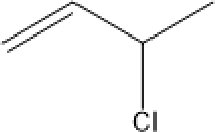 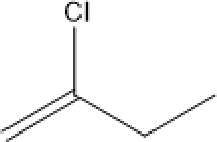 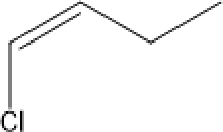 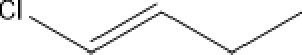 По 0,5 балла за каждый  верный  изомер, всего 4,5 балла.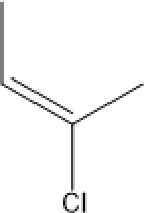 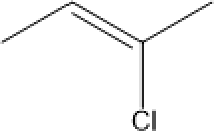 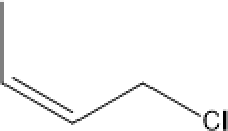 Из всех изомеров пункта 2 хиральным является только 3-хлорбутен-1. Это соединение может образоваться при хлорировании при ультрафиолетовом облучении бутена-1. Значит, А — 3-хлорбутен-1, а В — бутен-1, не имеющий геометрических изомеров.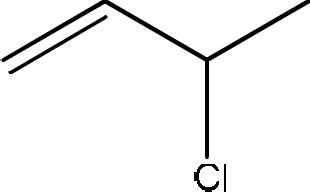 А	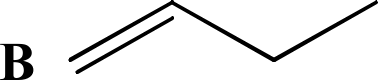 По I баллу за верные структурные формулы А и В, всего 2 балла Bceгo  максимум 10 баллов.Задание 3 — тест.1) з 2) 3 3) 4 4) 4 5) 4 6) 2 7) 2 8) 2 9) 310) 211) 312) 413) 414) 415) 1По I баллу за каждый верный ответ. Если  на  вопрос  указано  более  одного варианта,  среди  которых  есть верный, 0 баллов.Bceгo  максимум 15 баллов.Задание 4.1. Определим соотношение количеств атомов лития и германия:т = 10 (2 балла)Li:Ge11,79 12,34 =1,7:0,17=10:16,94  72,612. M(LiioGeAзBiз ) = 10 6,94 : 0,1179 = 588,63 = 10 6,94 + 72,61 + 446,62, то есть 2M(A)  + 12a(B) = 446,62M(L14AзB6 =	4 6,94	.	0,0984	=	282,11	=	4 6,94	+	254,35,	то	есть 2M(A) + 6M(B) = 254,35.Отсюда получаем приближенные значения М(А) = 31,0 и М(В) = 32,0. А — Р (фосфор)  (3 балла), В — S (cepa) (3 балла).Формулы соединений: LiioGePзSіз, Li4 2Ѕ6.3.  Средняя   степень  окисления  фосфора  (А)  в  LiioGePзSiз  +5  (1  балл),  вLi4  2Ѕ6 +4 (1 балл).Bceгo  максимум 10 баллов.Задание 5.Ni(OH)2  H2O2Н2Ѕ, ЅО2H2O2  ОзNa2SOз, Оз(NH4)2C Оз,  NaHSO4  ИЛи  Nil2CОз, NH4HSO4Mg(OH)2, Са(НСО3)2  Или  Mg(HCO3)2,  Ca(OH)2 7)  Cu(NO3)2,	48)   Ba(OH)2  Ca(H2PO4)2По 1,5 балла за каждую верную пapy. Если верно лишь одно вещество из пары,  0 баллов.Bceгo  максимум 12 баллов.